T.C. MARMARA ÜNİVERSİTESİ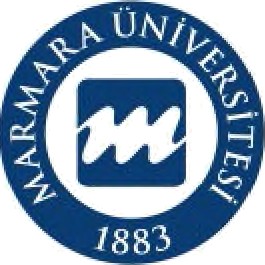 Tıp Fakültesi2022-2023  DERS YILI 3.	SINIF AKADEMİK TAKVİMİ1.DERS KURULUCARDIOVASCULAR SYSTEM AND RELATED DISORDERS  (7 HAFTA)Başlangıç tarihi  	: 	05 EYLÜL 2022Bitiş tarihi		: 	21 EKİM 2022Pratik Sınav Tarihi	: 	17-18 EKİM 2022Teorik Sınav Tarihi	: 	20 EKİM 20222. DERS KURULUGASTROINTESTINAL SYSTEM, METABOLISM AND RELATED DISORDERS  (9 HAFTA)Başlangıç tarihi	              :	24 EKİM 2022Bitiş tarihi		:	23 ARALIK 2022Pratik Sınav Tarihi	:	19-20 ARALIK 2022Teorik Sınav Tarihi	:	22 ARALIK 20223. DERS KURULUNERVOUS SYSTEM AND RELATED DISORDERS  (8 HAFTA)Başlangıç tarihi 	:	26 ARALIK 2022Bitiş tarihi		:	03 MART 2023Pratik Sınav Tarihi	:	27-28 ŞUBAT 2023Teorik Sınav Tarihi	:	02 MART 20234. DERS KURULUGROWTH, DEVELOPMENT, MENTAL AND ENDOCRINE DISORDERS  (7 HAFTA)Başlangıç tarihi 	:	06 MART 2023Bitiş tarihi		:	21 NİSAN 2023Pratik Sınav Tarihi	:	17-18 NİSAN 2023Teorik Sınav Tarihi	:	19 NİSAN 20235. DERS KURULUURINARY, REPRODUCTIVE SYSTEMS AND RELATED DISORDERS  (9 HAFTA)Başlangıç tarihi	              :	24 NİSAN 2023Bitiş tarihi		:	23 HAZİRAN 2023Pratik Sınav Tarihi	:	19-20 HAZİRAN 2023Teorik Sınav Tarihi	:	22 HAZİRAN 2023YARIYIL TATİLİ	: 	30 OCAK 2023-10 ŞUBAT 2023DERS KURULU BÜTÜNLEME SINAV TARİHLERİ: 30 OCAK-03 ŞUBAT 202310 TEMMUZ -21 TEMMUZ 2023